                                                                             ПРИЛОЖЕНИЕ 1                                                                                                        УТВЕРЖДЕН                                                                                                                                                                    Приказом КАУ АГДНТ                                                                                                                                                                                                                                                                                                           от 02.12.2019  № 268Лицевая сторона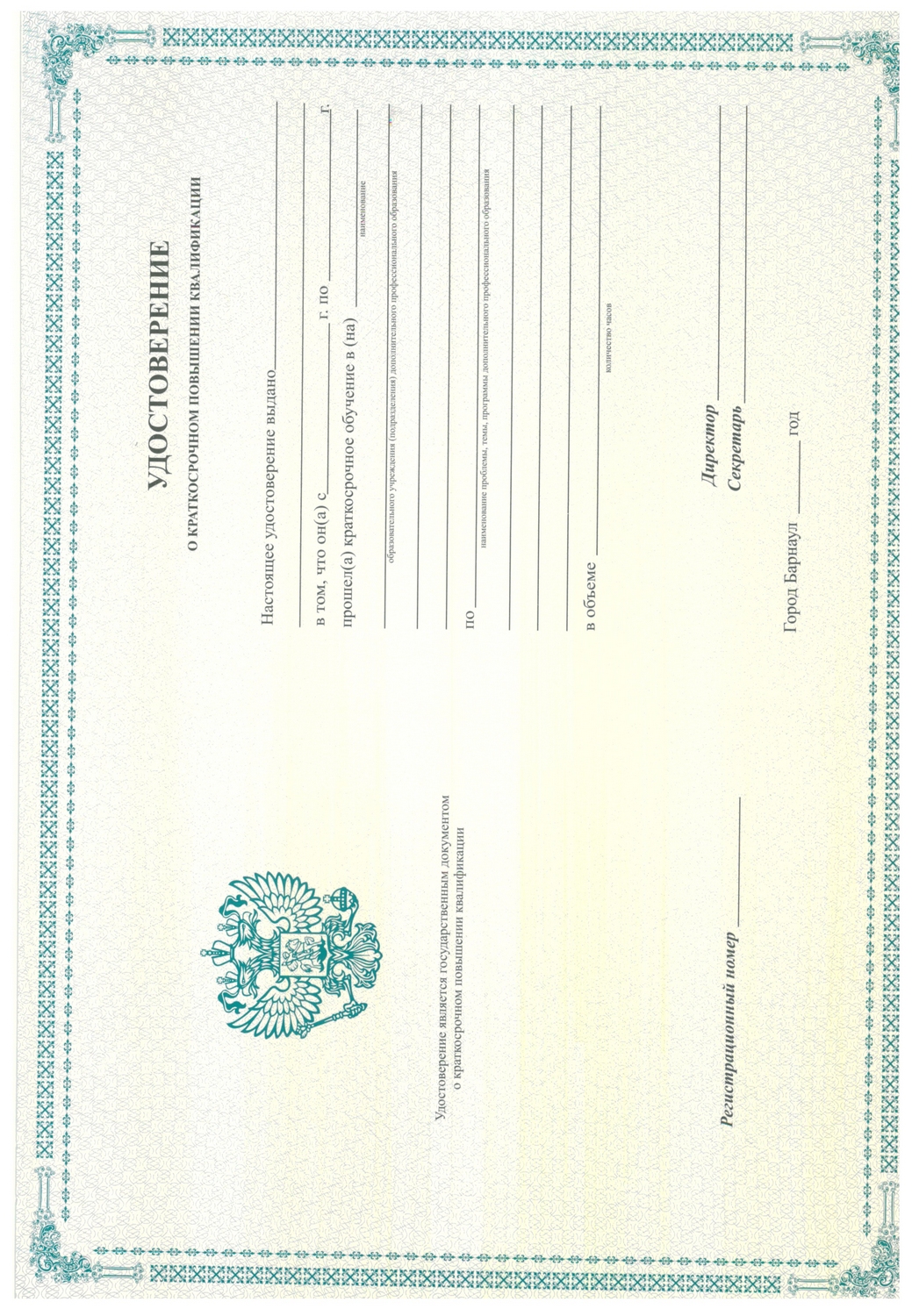 Обратная сторона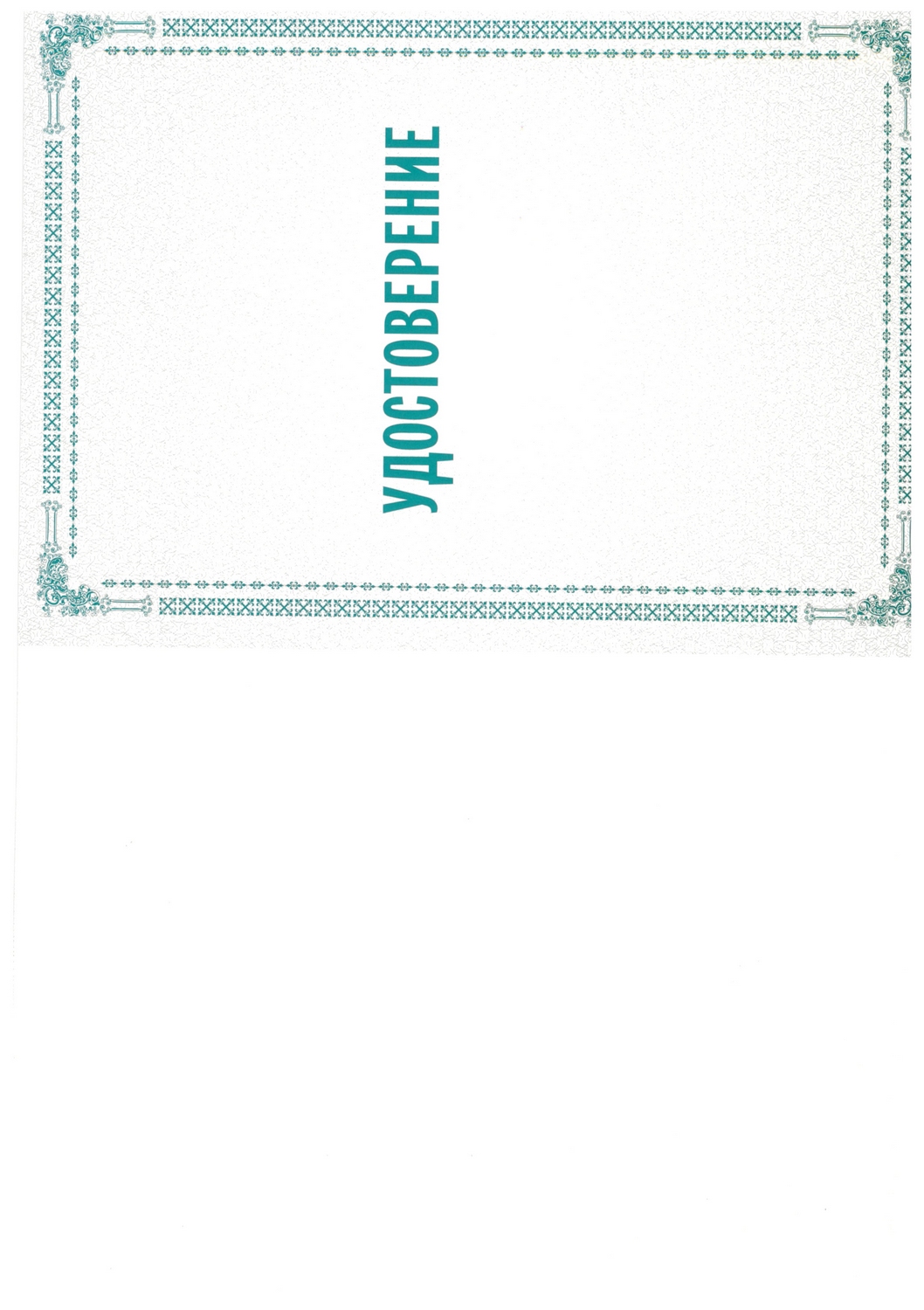                                                                              ПРИЛОЖЕНИЕ 2                                                                                                        УТВЕРЖДЕН                                                                                                                                                                    Приказом КАУ АГДНТ                                                                                                                                                                                                                                                                                                           от 02.12.2019  № 268СПРАВКА                                                                                 подпись                                      расшифровка подписи                                                                             ПРИЛОЖЕНИЕ 3                                                                                                        УТВЕРЖДЕН                                                                                                                                                                    Приказом КАУ АГДНТ                                                                                                                                                                                                                                                                                                           от 02.12.2019  № 268ЗАЯВЛЕНИЕПрошу зачислить меня на курсы повышения квалификации краевого автономного учреждения «Алтайский государственный Дом народного творчества» по дополнительной профессиональной образовательной программе: _____________________________________________________________________(название программы)_____________________________________________________________________ на очную форму обучения с ____________________20   г.                                                                (дата)С лицензией на осуществление образовательной деятельности № 338 от 10.07.2013 г., выданной Главным управления образования и молодежной политики Алтайского края, Уставом КАУ АГДНТ, правилами внутреннего распорядка сектора повышения квалификации КАУ АГДНТ, договором оказания платных образовательных услуг ознакомлен(а). ___________________                         подпись поступающегоДаю свое согласие на сбор, запись, систематизацию, накопление, хранение, уточнение (обновление, изменение), извлечение, использование, передачу (предоставление, доступ), обезличивание, блокирование, удаление, уничтожение следующих персональных данных: фамилия; имя; отчество; дата рождения; адрес регистрации; серия и номер документа, удостоверяющего личность или его заменяющего; серия и номер, наименование образовательной организации, дата выдачи, содержание и результаты освоения образовательной программы документа об образовании и о квалификации; номер телефона, связанных с приемом и обучением в НИУ ВШЭ без ограничения срока действия. 	________________           подпись поступающегоДостоверность представленных сведений подтверждаю.МИНИСТЕРСТВО КУЛЬТУРЫАЛТАЙСКОГО КРАЯКРАЕВОЕ АВТОНОМНОЕ УЧРЕЖДЕНИЕ «АЛТАЙСКИЙ ГОСУДАРСТВЕННЫЙ ДОМ НАРОДНОГО ТВОРЧЕСТВА»         (КАУ АГДНТ)ул. Ползунова, 41, г. Барнаул,  656043,тел./факс: (3852)  62-83-31,e-mail: cntd@mail.ruМИНИСТЕРСТВО КУЛЬТУРЫАЛТАЙСКОГО КРАЯКРАЕВОЕ АВТОНОМНОЕ УЧРЕЖДЕНИЕ «АЛТАЙСКИЙ ГОСУДАРСТВЕННЫЙ ДОМ НАРОДНОГО ТВОРЧЕСТВА»         (КАУ АГДНТ)ул. Ползунова, 41, г. Барнаул,  656043,тел./факс: (3852)  62-83-31,e-mail: cntd@mail.ruМИНИСТЕРСТВО КУЛЬТУРЫАЛТАЙСКОГО КРАЯКРАЕВОЕ АВТОНОМНОЕ УЧРЕЖДЕНИЕ «АЛТАЙСКИЙ ГОСУДАРСТВЕННЫЙ ДОМ НАРОДНОГО ТВОРЧЕСТВА»         (КАУ АГДНТ)ул. Ползунова, 41, г. Барнаул,  656043,тел./факс: (3852)  62-83-31,e-mail: cntd@mail.ruМИНИСТЕРСТВО КУЛЬТУРЫАЛТАЙСКОГО КРАЯКРАЕВОЕ АВТОНОМНОЕ УЧРЕЖДЕНИЕ «АЛТАЙСКИЙ ГОСУДАРСТВЕННЫЙ ДОМ НАРОДНОГО ТВОРЧЕСТВА»         (КАУ АГДНТ)ул. Ползунова, 41, г. Барнаул,  656043,тел./факс: (3852)  62-83-31,e-mail: cntd@mail.ru№На №     
          Настоящим подтверждается, что ___________________________________________,Ф.И.О.обучаясь на курсах повышения квалификации КАУ «Алтайский государственный Дом народного творчества» в период с «___»_____________20__г. по «___»____________20__г. частично освоил(а) учебный план программы. Из ___________учебных дисциплин учебного плана прошел(а) промежуточную аттестацию по учебным предметам (дисциплинам), в том числе:Директору КАУ АГДНТЕ.В. Карповойот ____________________________      Фамилия Имя  Отчество полностьюДата: ____________________ ______________________________________           Подпись,       Фамилия И.О. поступающего